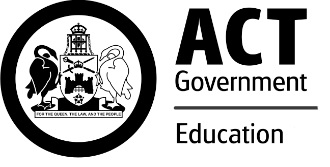 ACT Public School Term Dates 2024 – 2025YearTerm 1Term 2Term 3Term 42024Teachers commence on Monday 29 January (student-free day).New students start school on Tuesday 30 January.Continuing students return to school on Wednesday 31 January.Term 1 ends on Friday 12 April.Teachers commence on Monday 29 April (student-free day).Students start school on Tuesday 30 April.Term 2 ends on Friday 5 July.Teachers commence on Monday 22 July (student-free day).Students start school on Tuesday 23 July.Term 3 ends on Friday 27 September.Teachers commence on Monday 14 October (student-free day).Students start school on Tuesday 15 October.Term 4 ends on Tuesday 17 December.2025Teachers commence on Friday 31 January (student-free day).New students start school on Monday 3 February.Continuing students return to school on Tuesday 4 February.Term 1 ends on Friday 11 April.Teachers commence on Monday 28 April (student-free day).Students start school on Tuesday 29 April.Term 2 ends on Friday 4 July.Teachers commence on Monday 21 July (student-free day).Students start school on Tuesday 22 July.Term 3 ends on Friday 26 September.Teachers commence on Monday 13 October (student-free day).Students start school on Tuesday 14 October.Term 4 ends on Thursday 18 December.